CALENDARUL ACTIVITĂŢILOR GEOGRAFICE
ANUL ŞCOLAR 2017-2018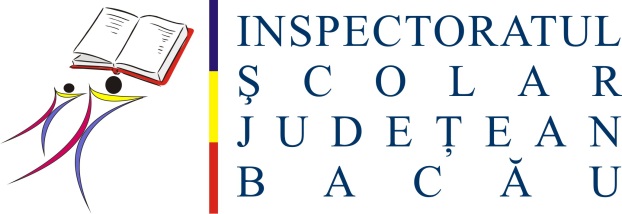 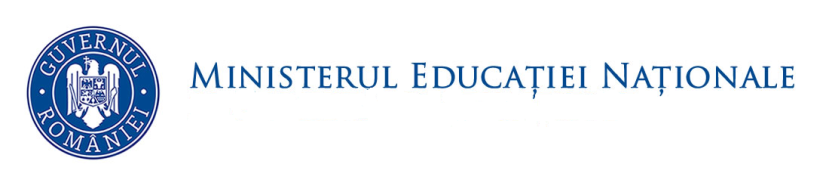 Nr.Crt.ActivitateaLocul de desfăşurareData1CONSFĂTUIREA JUDEŢEANĂ A PROFESORILOR DE GEOGRAFIEC.N.”Ferdinand I” Bacău18 septembrie 2017APLICAŢIE PRACTICĂ Cheile Şugăului, judeţul Neamţ14 – 15 octombrie 20172ŞEDINŢE DE CATEDRĂ La nivel de şcoală16-20 octombrie 20173CONGRESUL NAŢIONAL AL SOCIETĂŢII DE GEOGRAFIE DIN ROMÂNIA, BRAŞOV, Liceul „Andrei Şaguna”CONGRESUL NAŢIONAL AL SOCIETĂŢII DE GEOGRAFIE DIN ROMÂNIA, BRAŞOV, Liceul „Andrei Şaguna”28 octombrie20174CERC PEDAGOGICC.E. “Ion Ghica” Bacău, ŞG. “Alecu Russo” Bacău , CT “Gh. Asachi” Oneşti, L.T. “Spiru Haret” Moineşti, LT “Al. Vlahuţă” Podu Turcului20-27 noiembrie 20175ŞEDINŢE DE CATEDRĂLa nivel de şcoală11 – 15 decembrie 20176OLIMPIADA DE GEOGRAFIE-etapa pe şcoalăLa nivel de şcoalăDecembrie VACANŢA DE IARNĂ 23 decembrie 2017 – 14 ianuarie 2018VACANŢA DE IARNĂ 23 decembrie 2017 – 14 ianuarie 2018VACANŢA DE IARNĂ 23 decembrie 2017 – 14 ianuarie 2018VACANŢA DE IARNĂ 23 decembrie 2017 – 14 ianuarie 20187ŞEDINŢE DE CATEDRĂLa nivel de şcoală15 – 19 ianuarie 20188CONCURS “ŞCOALA CU CEAS” înscris în Calendarul MENRĂMNICU – VĂLCEA 27 IANUARIE 2018VACANŢA INTERSEMESTRIALĂ 3 – 11 februarie 2018VACANŢA INTERSEMESTRIALĂ 3 – 11 februarie 2018VACANŢA INTERSEMESTRIALĂ 3 – 11 februarie 2018VACANŢA INTERSEMESTRIALĂ 3 – 11 februarie 20189. Concurs interdisciplinar fizică – geografie “Ştefan Hepiteş” (MEN, Soc. Meteorologică Română, IŞMB)Etapa judeţeană: Etapa naţională:?Colegiul Tehnic “Mihai Bravu” Bucureşti03 februarie 201810OLIMPIADA DE GEOGRAFIE – etapa locală (comună/oraş clasa a VIII-a)Şcoala Gimnazială “Dr. Al. Şafran”, Bacău17 februarie 201811CONCURSUL NAŢIONAL DE GEOGRAFIE “TERRA” clasele V-VII – etapa localăEtapa judeţeană La nivel de şcoalăŞcoala Gimnazială “C-tin Platon”, Nr.2, BacăuFebruarie 201812CERC PEDAGOGICŞ.G. “George Bacovia” Bacău, C.T. “N.V. Karpen”Bacău, CS “Nadia Comăneci” Oneşti, L.T. “Spiru Haret” Moineşti,  L.T. “Al. Vlahuţă” Podu Turcului19-26 februarie 201813ŞEDINŢE DE CATEDRĂLa nivel de şcoală26 februarie – 2 martie201814OLIMPIADA DE GEOGRAFIE – etapa judeţeanăŞcoala Gimnazială “Mihai Drăgan”, Nr.11, Bacău3 martie201815OLIMPIADA INTERDISCIPLINARĂ “ŞTIINŢELE PĂMÂNTULUI” – etapa judeţeanăLiceul Tehnologic “Petru Rareş” Bacău10/24 martie 201816ŞEDINŢE DE CATEDRĂLa nivel de şcoală26-30 martie2018VACANŢA DE PAŞTE 2 – 10 APRILIE 2018VACANŢA DE PAŞTE 2 – 10 APRILIE 2018VACANŢA DE PAŞTE 2 – 10 APRILIE 2018VACANŢA DE PAŞTE 2 – 10 APRILIE 201817OLIMPIADA DE GEOGRAFIE – etapa naţionalăJudeţul Brăila3 – 7 aprilie201818OLIMPIADA INTERDISCIPLINARĂ “ŞTIINŢELE PĂMÂNTULUI” – etapa  naţională10-15 aprilie201819CONCURSUL DE COMUNICĂRI ŞTIINŢIFICE PENTRU ELEVI – etapa judeţeană, cu excepţia clasei a XII-aColegiul Economic “Ion Ghica” Bacău12 mai201820ŞEDINŢE DE CATEDĂLa nivel de şcoală14 – 18 mai201821CONCURSUL NAŢIONAL DE GEOGRAFIE “TERRA” clasele V-VII – etapa naţionalăColegiul Naţional „Ferdinand I” BacăuMai201822CONCURSUL INTERJUDEŢEAN DE GEOGRAFIE “IONIŢĂ ICHIM” clasele V –VIIEtapa pe şcoală: februarieEtapa locală (municipală): martie 2018Etapa judeţeană: Etapa interjudeţeană:Şcoala Gimnazială “Domniţa Maria” BacăuŞcoala Gimnazială “Mihail Sadoveanu” Bacău23CERC PEDAGOGICŞ.G. Gârleni – Lespezi, C.T. “Henri Coandă” Bacău, CN “Dimitrie Cantemir” Oneşti, Ş.G. “Ştefan Luchian” Moineşti, Şc. Glăvăneşti21 – 28 MAI201824CONCURSUL NAŢIONAL “TERRA DE LA POVESTE LA REALITATE”Regiunea Sud – Muntenia25ŞEDINŢE DE CATEDRĂLa nivel de şcoală4 – 8 iunie2018ÎNCHEIEREA CURSURILOR PENTRU CLASA A XII-A 25 MAI 2018 ŞICLASA A VIII-A 8 IUNIEÎNCHEIEREA CURSURILOR PENTRU CLASA A XII-A 25 MAI 2018 ŞICLASA A VIII-A 8 IUNIEÎNCHEIEREA CURSURILOR PENTRU CLASA A XII-A 25 MAI 2018 ŞICLASA A VIII-A 8 IUNIEÎNCHEIEREA CURSURILOR PENTRU CLASA A XII-A 25 MAI 2018 ŞICLASA A VIII-A 8 IUNIEVACANŢA DE VARĂ 16 IUNIE – 9 SEPTEMBRIE 2018VACANŢA DE VARĂ 16 IUNIE – 9 SEPTEMBRIE 2018VACANŢA DE VARĂ 16 IUNIE – 9 SEPTEMBRIE 2018VACANŢA DE VARĂ 16 IUNIE – 9 SEPTEMBRIE 201826BALCANIADA DE GEOGRAFIE 2018Judeţul IaşiAplicaţii practice: judeţele Iaşi şi Suceava24 – 29 iunie201827CONCURSUL DE COMUNICĂRI ŞTIINŢIFICE PENTRU ELEVI – etapa naţionalăCONSTANŢAIULIE 2018282930